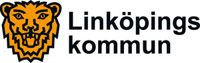 2017-02-14Barn- och ungdomsnämnden
Pressmeddelande inför barn- och ungdomsnämndens
sammanträde För ytterligare information kontakta Jakob Björneke (S), ordförande i barn- och ungdomsnämnden, telefon 0702-43 81 45Ärende 2Bättre arbetssituation för lärarnaUnder 2017 ska barn- och ungdomsnämnden satsa på att förbättra arbetssituationen för lärarna. Lärarna ska avlastas för att få mer tid med eleverna i klassrummet och därmed maximera elevers lärande. Internbudgeten för 2017 gäller det andra året i kommunens tvåårs budget. Fokus ligger fortsatt på maximalt lärande, likvärdighet samt lust och engagemang. Internbudgeten ger en rad uppdrag åt nämnden för innevarande år. Denna gång är bland annat lärarna och jämställdheten som är i fokus.Skolchefen får i uppdrag att genomföra insatser för att förbättra lärarnas arbetssituation. Bakgrunden är den kartläggning som utbildningskontoret gjorde under förra året. Den visade att lärarna upplever stress, bland annat på grund av hög arbetsbelastning. – Lärarna är viktiga för elevernas trivsel och resultat i skolan. Lärare ska ha en god arbetsmiljö och bra arbetsförhållanden både för sin egen och för elevernas skull, säger barn- och ungdomsnämndens ordförande Jakob Björneke (S).Nämnden ska under året satsa cirka fem miljoner kronor för att utveckla lärarnas arbetssituation. Pengarna ska gå till att avlasta lärarnas arbetssituation för att ge lärarna mer tid med eleverna i klassrummet.Skolchefen får också i uppdrag att systematiskt utveckla arbetet med genus- och jämställdhetsfrågor för en ökad likvärdighet inom skolan. Detta är en fortsättning på det arbete som redan påbörjats inom förskolan. Internbudgeten för barn- och ungdomsnämndens 2017 är på drygt 3 miljarder kronor.Ärende 3Mer personal i förskolanElever i årskurs 3 förbättrade sina resultat i matematik och svenska förra året. Personaltätheten i förskolan ökade. Det framgår av barn- och ungdomsnämndens verksamhetsberättelse och bokslut för 2016.Skolresultaten är positiva under 2016 i flera avseenden. Andelen elever i årskurs 3 som har klarat alla delprov i de nationella proven i matematik och svenska/svenska som andraspråk ökade jämfört med 2015. Betygspoängen i svenska och matematik mellan 2014-2016 i årskurs 6 är i princip oförändrade.Meritvärdet för elever i årskurs 9 visar på en ökning jämfört med föregående år. Våren 2015 var meritvärdet 225,8 för niondeklassare och våren 2016 hade det stigit till 230,4.– Det är glädjande att betygen för elever i årskurs 9 ökar. Det ligger hårt arbete bakom detta med ständigt fokus på att maximera lärandet, öka likvärdigheten samt öka lusten och engagemanget. Vi behöver höjda skolresultat för att rusta våra elever inför fortsatta studier och arbetsmarknaden, säger Jakob Björneke (S), ordförande i barn- och ungdomsnämnden. Behörigheten till gymnasieskolans yrkesprogram låg våren 2016 på 88 procent. Det är en marginell ökning jämfört med föregående år. Personaltätheten i förskolan har ökat från 5,3 barn per årsarbetare 2015 till 4,96 barn per årsarbetare 2016. Samtidigt har andelen legitimerade förskollärare har ökat samt att fler barnskötare och övrig personal anställts.Det ekonomiska resultatet för 2016 landade på ett överskott på ungefär två miljoner kronor. Ärende 5Utredning om förhyrning av nya förskolor och grundskolorLinköping växer och är i behov av fler förskolor och grundskolor. Barn- och ungdomsnämnden begär nu därför tillstånd av kommunstyrelsen för att starta utredning om förhyrning av förskolor och skolor.Linköping växer och befolkningstillväxten är hög. Det ger ett stort behov för nya förskolor och skolor under de kommande åren. Samtidigt behöver befintliga förskolor och skolor moderniseras och anpassas till dagens behov.Vi behöver planera redan nu för att säkerställa att efterfrågan av förskole- och grundskoleplatser täcks om några år. Vi behöver både bygga nytt samt modernisera och bygga ut befintliga byggnader och anpassa dem till dagens behov, säger Jakob Björneke (S), ordförande i barn- och ungdomsnämnden. Det är 18 objekt som barn- och ungdomsnämnden fattar beslut om. Bland annat finns ny förskola/skola i Vikningstad, Harvestad och Sturefors planerad för perioden 2018-2020.